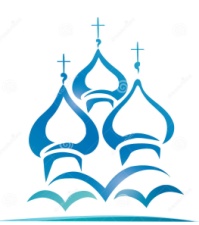 ПМРО Приход Храма Святого благоверного князя Александра Невского п. ФорносовоГатчинской Епархии Русской Православной Церкви (Московский Патриархат)187022, Лен. область, Тосненский район, пгт. Форносово, ш. Павловское, тел: +7 (931) 965-28-57ИНН 4716042087 КПП 471601001 ОГРН 1164700050570 e-mail: pravhram@bk.ru  www.fornosovo.cerkov.ruДорогие братья и сестры! Мы нуждаемся в вашей молитвенной помощи и материальной поддержке. Любая, даже самая малая лепта будет для нас весомой.Вы можете отправить пожертвование на реквизиты нашего храма:Получатель: ПМРО Приход храма святого благоверного князя Александра Невского п. Форносово  Гатчинской Епархии РПЦ (МП)
ИНН клиента: 4716042087
КПП клиента: 471601001
Расчетный счет: 40703810132250000005
Название Банка: ФИЛИАЛ "САНКТ-ПЕТЕРБУРГСКИЙ" АО "АЛЬФА-БАНК"
Кор.счет: 30101810600000000786
БИК банка: 044030786Наименование платежа: «Пожертвование на строительство храма»Да благословит Господь Вашу жертву и Ваши дальнейшие труды на благо Отечества!